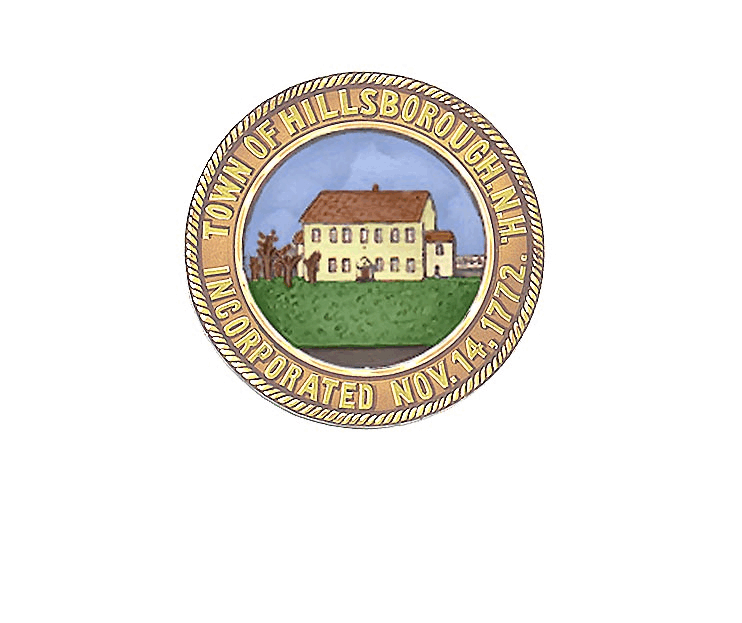 TOWN OF HILLSBOROUGHOFFICE OF COMMUNITY PLANNING27 School Street,   P.O. Box 7Hillsborough, NH 03244-0007(603) 464-7971     Fax (603)464-5060E-Mail: robyn@hillsboroughnh.netwww.town.hillsborough.nh.usDate:	March 31, 2020From:	Robyn Payson, Planning DirectorRe: Town Code Historic District Chapters 38 and 147Following an affirmative vote by the legislative body at the annual town meeting held March 13, 2020, the Historic District description and ordinance have been added to the Hillsborough Zoning Ordinance.Please see chapters 229-19.4 and Article XV Historic District Ordinance